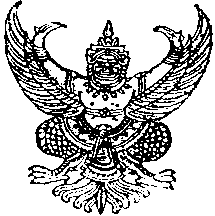 ประกาศองค์การบริหารส่วนตำบลนนทรีเรื่อง   กำหนดวันตรวจรับงานจ้างโครงการก่อสร้างอาคารคอนกรีต 1 ตำบล 1 ผลิตภัณฑ์-------------------------------      	 ตามที่องค์การบริหารส่วนตำบลนนทรี  ได้ทำสัญญาจ้างโครงการก่อสร้างอาคารคอนกรีต 1 ตำบล 1 ผลิตภัณฑ์ ขนาดกว้าง  10 เมตร ยาว 25 เมตร  มีพื้นที่ก่อสร้างไม่ต่ำกว่า  250 ตารางเมตร    เป็นจำนวนเงิน  1,571,000.-  บาท  (หนึ่งล้านห้าแสนเจ็ดหมื่นหนึ่งพันบาทถ้วน)  กับ ห้างหุ้นส่วนจำกัด เชาว์วรรชว์ ซาวด์  สัญญาจ้างเลขที่  25/2559  ลงวันที่  26  สิงหาคม  2559   นั้น  ้วน)  นเงิน ทร์/นายกเทศบาลตำบลกบินทร์/นายกองค์การบริหารส่วนตำบลวังดาล   	บัดนี้  ผู้รับจ้างได้ทำการส่งมอบงานโครงการดังกล่าวแล้ว เมื่อวันที่   9  มกราคม  2560     องค์การบริหารส่วนตำบลนนทรี   จึงขอแจ้งมาเพื่อประชาสัมพันธ์ให้ทราบ  ว่าคณะกรรมการตรวจการจ้างจะทำการตรวจรับงานจ้าง ภายในวันที่   13  มกราคม  2560   เวลา  10.00 น. ณ สถานที่ก่อสร้าง  .      จึงเรียนมาเพื่อประชาสัมพันธ์ ให้ทราบโดยทั่วกัน 		ประกาศ    ณ   วันที่   10     เดือน  มกราคม   พ.ศ. 2560						     ประเสริฐ  แววนำ      	            ( นายประเสริฐ  แววนำ )    	           นายกองค์การบริหารส่วนตำบลนนทรี